MEDIENMITTEILUNG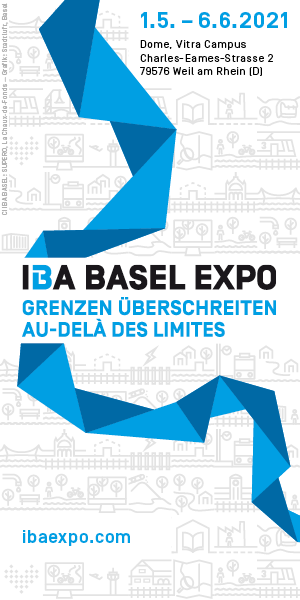 die IBA Basel EXPO findet stattDie IBA BASEL Expo wird wie geplant vom 1. Mai bis einschliesslich 6. Juni 2021 auf dem Vitra Campus (Weil am Rhein / DE) für die Öffentlichkeit zugänglich sein. Dies sofern es die vor Ort geltenden Regelungen zulassen. Die Buchung eines verbindlichen Zeitfensters und eine Registrierung vorab ist nach aktuellem Stand Pflicht. Zudem bietet die IBA Basel neu ein digitales Programm an.«Gemeinsam Grenzen überschreiten»Die Inhalte der IBA Basel sind heute aktueller denn je. Wie gross die Herausforderung sein kann, eine im Alltag fast unsichtbare Grenze im Dreiländereck von Deutschland, Frankreich und der Schweiz während einer Pandemie zu passieren, entspricht dem Alltag einer koordinierten länderübergreifenden Raumplanung.Die IBA Basel Expo mit dem Titel «Gemeinsam Grenzen überschreiten» zeigt, wie durch innovative Wege, über Grenzen hinweg, neue Lebensräume für die Bevölkerung geschaffen werden. Die entstandenen Projekte werden erlebbar, Prozesse und Akteure sichtbar. Den Besucher*innen wird anhand ausgewählter IBA Projekte gezeigt, wie diese, Verbindungen und Räume, über Grenzen hinweg schaffen und einen bemerkenswerten Beitrag zur Steigerung der Lebensqualität für die Bevölkerung leisten. Der informelle Prozess einer IBA wird oft als «Ausnahmezustand auf Zeit» behandelt – pandemiebedingt hat diese Auslegung eine neue Dimension erreicht. Die IBA Basel bleibt im dynamischen Prozess und bietet anstelle der Veranstaltungen auf dem Vitra Campus deshalb neu zusätzlich ein digitales Programm an. IBA Basel Expo vom 1.5. – 6.6.2021 im Dome auf dem Vitra Campus in Weil am RheinSeit dem 20. März 2021 dürfen die Museen im Land Baden-Württemberg wieder öffnen. Die Ausstellung der IBA Basel kann entsprechend vom 1. Mai bis zum 6. Juni 2021 im Dome für Besucher*innen zugänglich sein. Da es sich pandemiebedingt um eine dynamische Entwicklung handelt, sind diese Öffnungszeiten abhängig von den entsprechenden Regelungen vor Ort auf dem Vitra Campus. Stand heute werden die Besucher*innen ein verbindliches Zeitfenster vorab buchen müssen und sich vor Ort registrieren. Dies, aufgrund der maximal zulässigen Personenzahl innerhalb der Ausstellung (je nach Inzidenzwert 11 bis 22 Personen). Die IBA Basel wird dazu aktuell auf ihrer Website und ihren Social Media Kanälen informieren. Neues digitales Programm für den fachlichen Diskurs Mit der Schlusspräsentation einer IBA wird immer auch ein neuer Fachdiskurs über die Erkenntnisse und Wirkungen dieser IBA lanciert. Die IBA Basel ist die erste IBA, welche sich dem Thema der Grenzräume gewidmet hat. Sie hat sich bereits in der Schlussphase einer Wirkungsanalyse unterzogen. Die Erkenntnisse, Fragen zum Vorgehen und die Wirkungen auf einen Grenzraum werden als digitale IBA Talks aufbereitet. IBA Geschäftsführerin Monica Linder-Guarnaccia wird im Gespräch mit dem IBA Kuratorium mit Dr. Ursula Baus (Raumplanung), Dr. Angelus Eisinger (Raumplanung), Dr. Maria Lezzi (Raumplanung), Prof. Dr. Martina Löw (Soziologie), Peter Pakesch (Kultur) und Prof. Dr. Alain Thierstein (Wirtschaft) einem internationalen Fachpublikum die Besonderheiten und das Vorgehen zur Bildung einer grenzüberschreitenden Planungskultur und den IBA Handlungsempfehlungen debattieren. Die Anmeldung erfolgt ebenfalls über die IBA Website ab Anfang Mai 2021. Fachpublikation – Gemeinsam Grenzen überschreitenMit der Veröffentlichung der IBA Fachpublikation «Gemeinsam Grenzen überschreiten» legt die IBA Basel zum Ende des zehnjährigen Planungsprozesses in der trinationalen Agglomeration Basel eine umfassende Dokumentation ihrer Prozesse und Projekte vor. Gemeinsam mit Projektträger*innen sowie externen Fachautor*innen werden die unterschiedlichen Facetten der Thematik von Grenzen und Grenzregionen erörtert. Die Fachpublikation erscheint Ende April im Verlag Callwey (DE).Internationale BauausstellungDie IBA Basel ist die erste IBA (Internationale Bauausstellung) die zeitgleich in drei Ländern (Deutschland, Frankreich und der Schweiz) stattfindet und das Thema der Raumplanung in Grenzregionen behandelt. Internationale Bauausstellungen sind ein Sonderformat der Stadt- und Regionalentwicklung. Sie sind Markenzeichen nationaler Bau- und Planungskultur. Seit mehr als einem Jahrhundert rücken diese Experimentierfelder die aktuellen Fragen des Planens und Bauens in den Fokus der nationalen und internationalen Diskussion. IBA Basel Expo - 1. Mai bis 6. Juni 2021Dome, Vitra CampusCharles-Eames-Strasse 2D-79576 Weil am Rheinwww.ibaexpo.com / Instagram: ibabasel2020MedienKontakt Kornelia Schiller, Medienbeauftragte IBA BaselT +41 61 385 80 86kornelia.schiller@iba-basel.netMonica Linder-Guarnaccia, Geschäftsführerin IBA Basel T +41 61 385 80 80monica.linder-guarnaccia@iba-basel.netHinweis zum Ausstellungbesuch
Wir bitten die Besucher*innen der IBA Basel Expo im Dome (Vitra Campus, Weil am Rhein), sich auf der Webseite des Bundeslandes Baden-Württemberg (vgl. für grenzüberschreitende Reisen insbesondere https://www.baden-wuerttemberg.de/de/service/aktuelle-infos-zu-corona/faq-tests-fuer-reiserueckkehrer/) sowie den jeweiligen Webseiten der Regierung und Gesundheitsämter an Ihrem Wohnort hinsichtlich aktueller Reiseeinschränkungen sowie Vorschriften hinsichtlich Quarantäne zu informieren. 